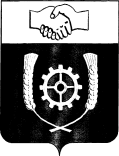      РОССИЙСКАЯ ФЕДЕРАЦИЯ                         СОБРАНИЕ ПРЕДСТАВИТЕЛЕЙ  МУНИЦИПАЛЬНОГО РАЙОНА                  КЛЯВЛИНСКИЙ                 Самарской области	     Р Е Ш Е Н И Е             31.01.2023г. №180 О внесении изменений в Уставмуниципального района КлявлинскийСамарской областиВ соответствии со статьей 44 Федерального закона от 06.10.2003 № 131-ФЗ «Об общих принципах организации местного самоуправления в Российской Федерации», с учетом заключения о результатах публичных слушаний по проекту решения Собрания представителей муниципального района Клявлинский Самарской области «О внесении изменений в Устав муниципального района Клявлинский Самарской области» от 12 декабря 2022 года, Собрание представителей муниципального района Клявлинский Самарской области РЕШИЛО:Внести следующие изменения в Устав муниципального района Клявлинский Самарской области, принятый решением Собрания представителей муниципального района Клявлинский Самарской области от 26.08.2013 № 213 (далее – Устав):            - в пункте 36 статьи 7 Устава слова ", проведение открытого аукциона на право заключить договор о создании искусственного земельного участка" исключить;             - статью 54 Устава изложить в новой редакции: «Статья 54. Пенсия за выслугу лет к страховой пенсии муниципальным служащим муниципального района1. Муниципальным служащим муниципального района в порядке и на условиях, предусмотренных Законом Самарской области от 09.10.2007 N 96-ГД "О муниципальной службе в Самарской области", решениями Собрания представителей муниципального района и настоящей статьей, устанавливается пенсия за выслугу лет к страховой пенсии (далее в настоящей статье – пенсия за выслугу лет).2. Стаж муниципальной службы в Самарской области, дающий право на установление пенсии за выслугу лет, определяется в соответствии со статьей 21 Закона Самарской области от 09.10.2007 N 96-ГД "О муниципальной службе в Самарской области".3. Исчисление размера пенсии за выслугу лет и определение денежного содержания для исчисления размера пенсии за выслугу лет муниципальным служащим муниципального района осуществляется в порядке, предусмотренном для исчисления размера пенсии за выслугу лет к трудовым пенсиям лицам, замещавшим государственные должности Самарской области и должности государственной гражданской службы Самарской области.4. Основания и порядок приостановления и прекращения выплаты пенсии за выслугу лет определяются в соответствии с Законом Самарской области от 09.10.2007 N 96-ГД "О муниципальной службе в Самарской области".5. Финансирование расходов, связанных с выплатой пенсии за выслугу лет, предусмотренных настоящей статьей, осуществляется за счет средств бюджета муниципального района.».Настоящее Решение вступает в силу на следующий день после его официального опубликования, осуществленного после его государственной регистрации. Поручить Главе муниципального района Клявлинский Самарской области направить настоящее Решение на государственную регистрацию в течение 15 (пятнадцати) дней со дня принятия настоящего Решения.После государственной регистрации вносимых настоящим Решением изменений в Устав муниципального района Клявлинский Самарской области осуществить официальное опубликование настоящего Решения в районной газете «Знамя Родины».Председатель Собрания представителей муниципального района Клявлинский Самарской области                                                                                     Т.Л.СомоваГлава муниципального района Клявлинский Самарской области                                                             П.Н. Климашов   